Taller práctico de refuerzo sobre propiedad intelectual para empresarias de pueblos indígenas y comunidades localesorganizado por la 
Organización Mundial de la Propiedad Intelectual (OMPI)Ginebra (virtual), Suiza, del 2 al 4 de noviembre de 2022Programapreparado por la Oficina Internacional de la OMPIMiércoles, 2 de noviembre de 202215.00 - 15.15	BienvenidaSra. Daphne Zografos Johnsson, jurista principal, División de Conocimientos Tradicionales, Sector de Alianzas y Desafíos Mundiales, OMPI, Ginebra15.15 - 15.30	Resumen del programa e introducción a los temas del díaSra. Daphne Zografos JohnssonSra. Nabanji Nebwe, joven profesional, División de Conocimientos Tradicionales, Sector de Alianzas y Desafíos Mundiales, OMPI, Ginebra15.30 – 16.20	Estrategia de comunicación, establecimiento de contactos redes y cooperación, Parte IOrador:	Sr. John Zimmer, ponente internacional, Ginebra16.20 - 16.30	Pausa16.30 - 18.00	Estrategia de comunicación, establecimiento de contactos redes y cooperación, Parte IIOrador:	Sr. John Zimmer, ponente internacional, GinebraJueves, 3 de noviembre de 202215.00 - 15.10	Introducción a los temas del díaSra. Daphne Zografos Johnsson 15.10 - 16.00	Gestión y comercialización de la propiedad intelectualOradoras:	Sra. Allison Mages, jefa, Sección de Comercialización de la PI, División de PI para las Empresas, Sector de PI y Ecosistemas de Innovación, OMPI, GinebraSra. Margherita Marini, especialista en comercialización de PI, Sección de Comercialización de la PI, División de PI para las Empresas, Sector de PI y Ecosistemas de Innovación, OMPI, Ginebra16.00 - 16.10	Pausa16.10 - 17.30	Planificación empresarial y gestión de proyectos para empresas emergentesOrador: 	Sr. Matthew Fielding, director de programa y jefe interino de Comunicaciones de Proyectos, Stockholm Environment Institute (Suecia)17.30 - 18.00	Pasos prácticos y estratégicos para construir una red útilPresentadora: 	Sra. Charlotte Kazoora, fundadora y directora general de SCECK Consult, y directora gerente de Tourism Inclusion for All (TIFA), Kampala (Uganda)Viernes, 4 de noviembre de 202215.00 - 15.10	Introducción a los temas del díaSra. Nabanji Nebwe 15.10 - 15.40	Protección de los intereses empresariales cuando se trabaja con sociosOradora:	Sra. Marion Heathcote, directora, Davies Collison Cave Pty, Sydney (Australia)15.40 - 16.40	Construir una estrategia de redes socialesOradora:	Sra. Melinda Kohler Grof, consultora, OMPI, Ginebra16.40 - 16.50	Pausa16.50 - 17.20	Construir una estrategia de redes sociales (segunda parte)Oradora:	Sra. Melinda Kohler Grof17.20 - 17.50	Ética y comercialización de los conocimientos tradicionales y las expresiones culturales tradicionalesPresentadoras: 	Sra. Shannon Monk, directora del proyecto de turismo cultural de los pueblos indígenas mi'kmaw, Oficina de Negociación Kwilmu'kw Maw-klusuaqn, East Petpeswick, Nueva Escocia (Canadá)Sra. Lucia Fernanda Inácio Belfort Sales, pueblo indígena kaingáng, abogada, Instituto Indígena Brasileño de la Propiedad Intelectual e Instituto Kaingáng, Ronda Alta, Rio Grande do Sul (Brasil) 17.50 - 18.00	Conclusión y siguientes pasosSra. Daphne Zografos JohnssonSra. Nabanji Nebwe[Final del documento]SS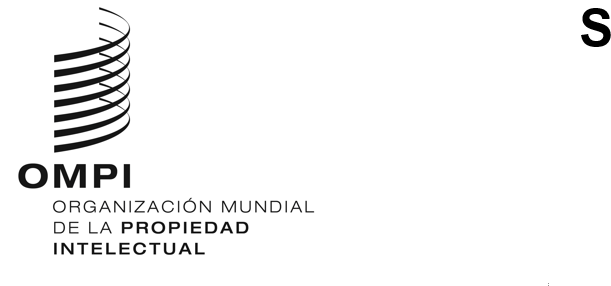 TALLERTALLERWIPO/IPTK/GE/3/22/inf/1WIPO/IPTK/GE/3/22/inf/1ORIGINAL: InglésORIGINAL: InglésFecha: 4 de noviembre de 2022Fecha: 4 de noviembre de 2022